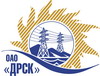 Открытое акционерное общество«Дальневосточная распределительная сетевая  компания»Протокол заседания Закупочной комиссии по вскрытию поступивших на открытый запрос предложений конвертовг. БлаговещенскПРЕДМЕТ ЗАКУПКИ:Способ и предмет закупки: Открытый запрос предложений Определение охранных зон ВЛ 110 кВ "ВТЭЦ2-Загородная-Улис-Голдобин", ВЛ-110 кВ "А-ВТЭЦ2", ВЛ 110 кВ "АТЭЦ-Промузел" г. Владивосток  для нужд филиала ОАО «ДРСК» «Приморские электрические сети» ПРИСУТСТВОВАЛИ:Два члена постоянно действующей Закупочной комиссии ОАО «ДРСК» 2 уровняВОПРОСЫ ЗАСЕДАНИЯ ЗАКУПОЧНОЙ КОМИССИИ:В адрес Организатора закупки поступило 4 (четыре) заявки на участие в закупке в запечатанных конвертах.Вскрытие конвертов было осуществлено членами Закупочной комиссии 2 уровня.Дата и время начала процедуры вскрытия конвертов с заявками на участие в закупке: 10:00 (время благовещенское) 22.04.2013 г.Место проведения процедуры вскрытия конвертов с заявками на участие в закупке: ОАО «ДРСК» г. Благовещенск, ул. Шевченко 28, 244 каб.Каждый из полученных конвертов на момент его вскрытия был опечатан и его целостность не была нарушена.В конвертах обнаружены заявки следующих Участников закупки:РЕШИЛИ:Утвердить заседания Закупочной комиссии по вскрытию поступивших на открытый запрос предложений конвертов.Ответственный секретарь Закупочной комиссии 2 уровня	Моторина О.А.Технический секретарь Закупочной комиссии 2 уровня	Е.Ю. Коврижкина№ 235/ПрУ-В22.04.2013№Наименование претендента на участие в конкурсе и его адресПредмет и общая цена заявки на участие в конкурсе1ООО «ФакторГео» (Приморский край, г. Владивосток, ул. Хабаровская, 30 кв. 4) Стоимость предложения 800 000,00  рублей без учета НДС (НДС не облагается). 2ООО «Дальгеосервис» (Приморский край, г. Владивосток, пр. 100 лет Владивостока, 150)Стоимость предложения 648 061,77  рублей без учета НДС (НДС не облагается)3ООО «РосГСК» (Приморский край, г. Владивосток, ул. Калинина, 49 «А», офис 404) Стоимость предложения 856 999,57  рублей без учета НДС (1 011 259,50 руб. с учетом НДС)4ООО «Краевой кадастровый центр» (690039, Владивосток ул. Русская, 17, стр. 2, каб. 702) Стоимость предложения 683 530,00  рублей без учета НДС (НДС не облагается)